国防科研项目需求对接表联系人：                              联系电话：产品/技术名称：（30字以内）先进程度：国际领先、国内领先、国内独家、国内先进产品/技术简介：（300字以内）产品/技术关键词：（30字以内）应用情况：（300字以内）专利情况：（300字以内）获奖情况：（300字以内）附件：（5M以内）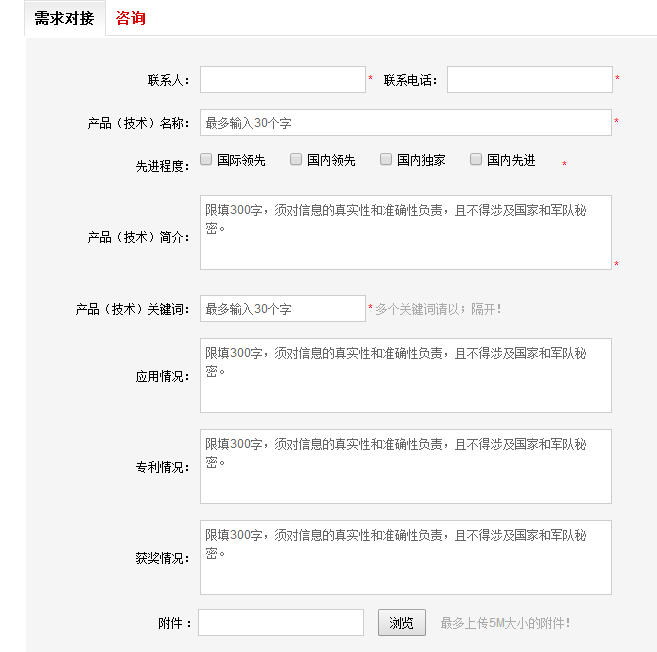 